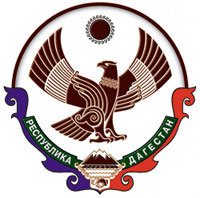 РЕСПУБЛИКА ДАГЕСТАН.АДМИНИСТРАЦИЯ ГОРОДСКОГО  ОКРУГА«ГОРОД  КАСПИЙСК»368300,   г. Каспийск, ул. Орджоникидзе 12, тел.: 8(246)5-14-11, факс: 8(246)5-10-00 сайт: www.kaspiysk.org, e-mail: kasp.info@yandex.ruПОСТАНОВЛЕНИЕ          №   __595__                                                                                «_31_» ______07______ 2017 г.«О ликвидации   муниципального унитарного   предприятия «Единый расчетный центр»      В связи с отсутствием экономической целесообразности деятельности муниципального  унитарного    предприятия «Единый расчетный центр», в соответствии со ст.ст. 61-64 Гражданского кодекса Российской Федерации, п.1 ст. 35 Федерального закона от 14.11.2002 № 161-ФЗ «О государственных и муниципальных унитарных предприятиях», Федеральным  законом  Российской Федерации от 06 октября 2003 г.         № 131-ФЗ «Об общих принципах организации местного самоуправления в Российской Федерации», Уставом муниципального образования городской округ «город Каспийск», Решением  № 88  12-й сессии Собрания депутатов городского округа «город Каспийск»  от 12 апреля  2012 г. «Об утверждении Положения о «Порядке принятия решений о создании, реорганизации, ликвидации муниципальных унитарных предприятий и муниципальных учреждений городского округа «город Каспийск»,   Администрация городского округа «город  Каспийск», -     ПОСТАНОВЛЯЕТ:       1. Ликвидировать  муниципальное унитарное  предприятие «Единый расчетный центр»   (далее – МУП «ЕРЦ»)  расположенное  по   адресу:  г.  Каспийск,                                   ул. Махачкалинская, 98 «а».         2. Назначить  директора МУП «ЕРЦ»  Зубаилова А.К.  ответственным за совершение всех необходимых действий, предусмотренных законодательством Российской Федерации, связанных с ликвидацией предприятия.       3.   Создать ликвидационную  комиссию  в составе:        Ахмедова Н.Г.  –  первого заместителя главы администрации городского округа «город Каспийск» - председатель  комиссии;        Зубаилова А.К.  –  директора МУП «ЕРЦ»   -  зам. председателя  комиссии;        Магомедова Р.А. – начальника юридического отдела администрации городского округа «город Каспийск» - член комиссии;         Хусруева М-Г.А. – начальника Управления имуществом г. Каспийска -  член  комиссии;          Бутаева Ш.Ю. –  главного бухгалтера МУП «ЕРЦ» -  член комиссии.          Срок действия ликвидационной комиссии определить с момента опубликования настоящего Постановления до получения документов об исключении предприятия из государственного реестра юридических лиц в связи с его ликвидацией.            4. Утвердить прилагаемый План мероприятий по ликвидации предприятия.       5. Директору МУП «ЕРЦ»  Зубаилову А.К.  обеспечить выполнение Плана мероприятий  по ликвидации предприятия, утвержденного настоящим Постановлением.       6. Управлению имущественных  отношений Администрации городского округа  «город  Каспийск»  (Хусруев М.А.):       -   принять по акту  от МУП «ЕРЦ», находящееся на его балансе имущество;       - по согласованию с Администрацией городского округа  «город  Каспийск» осуществить необходимые мероприятия  по передачи данного имущества другим учреждениям, организациям;        - после  завершения ликвидации  предприятия  внести  изменения в реестр муниципальной  собственности.        7. Руководителю МУП «ЕРЦ» Зубаилову А.К.   представить в Администрацию городского округа «город Каспийск» акты сверки взаиморасчетов с дебиторами и кредиторами предприятия.       8. Руководителю Аппарата Администрации городского округа  «город Каспийск» Гасанбековой  Л.А. осуществить мероприятия по высвобождению   директора МУП «ЕРЦ»   в порядке, установленном  трудовым законодательством Российской  Федерации.        9.  Настоящее постановление вступает в силу со дня его подписания.Глава  городского округа         «город Каспийск»                                                                             М.С.  Абдулаев   Исп. Управ. имуществомМ.А.  Хусруев Согласовано:Первый зам. главы  адм.Н.Г. АхмедовНач. юрид. отдела  адм.Р.А. Магомедов Руководитель аппарата Л. А. ГасанбековаУтвержден Постановлением Администрации  городского округа  «город  Каспийск»   №  _595_   от  «_31_» _____07______ 2017 г.ПЛАН   МЕРОПРИЯТИЙпо ликвидации муниципального унитарногопредприятия «Единый расчетный центр»№№п/пМероприятияСрок123Опубликовать настоящее Постановление в газете «Трудовой Каспийск» и на сайте города в сети Интернет      04 августа 2017 г.Письменно оповестить  надлежащий орган Федеральной налоговой службы  России   о ликвидации предприятияв срок, установленный действующим законодательствомОпубликовать в средствах массовой информации («Вестник государственной регистрации») сообщение о ликвидации предприятия, о порядке и сроке заявления требований его кредитораминезамедлительно после оповещения надлежащегооргана Федеральной налоговой службы  России   о ликвидации предприятияУведомить руководителя предприятия  персонально под роспись о предстоящем увольнении в связи с ликвидацией предприятиядо 03  августа 2017 г.Уведомить  работников предприятия персонально под роспись о предстоящем увольнении в связи с ликвидацией предприятия   и оказать содействие в возможном трудоустройстве высвобождаемых работниковдо 03  августа 2017 г.Принятие мер к выявлению кредиторов и получению дебиторской задолженности.  Письменно уведомить кредиторов, а также иных заинтересованных лиц о ликвидации предприятия в срок, установленный действующим законодательствомПроизвести инвентаризацию имуществав срок, установленный действующим законодательствомСдать в городской архив документы постоянного хранения согласно  номенклатуре делдо сдачи ликвидационного балансаСоставить промежуточный ликвидационный балансв течение 10 дней  с даты истечения периода, установленного для предъявления требований кредиторовУтвердить промежуточный ликвидационный баланс после согласования его с   Управлением   имущественных отношений   в течение 3 дней с момента выполнения пункта 9Уведомить надлежащий орган Федеральной налоговой службы  России о дате составления промежуточного ликвидационного баланса с представлением промежуточного ликвидационного баланса в день утверждения промежуточного балансаОбеспечить выплаты денежных сумм кредиторам и получение дебиторской задолженностив срок, установленный действующим законодательствомПредставить в Управление Пенсионного фонда России сведения об уволенных в связи с ликвидацией  предприятия  застрахованных лицах, работавших на предприятии в течение 30 дней после утверждения промежуточного ликвидационного балансаСоставить ликвидационный балансв течение 10 дней после завершения расчетов с кредиторамиУтвердить ликвидационный баланс после согласования его с   Управлением имуществом  г. Каспийска в течение 3 дней с момента выполнения пункта 14Направить в надлежащий орган Федеральной налоговой службы  России документы, представляемые для ликвидации юридического  лицав течение 5 дней после утверждения ликвидационного балансаЗакрыть лицевые счета предприятия, передать печать, штампы и учредительные документы руководителю ликвидационной комиссиив срок, установленный действующим законодательствомПодготовить документ об уничтожении печати предприятия и направить его в надлежащий орган Федеральной налоговой службы  Россиив срок, установленный действующим законодательствомПередать имущество, оставшееся  после ликвидации предприятияв срок, установленный действующим законодательствомОбеспечить расчет увольняемых работников в соответствии с действующим законодательствомв срок, установленный действующим законодательствомПодготовить и сдать в   Управление   имущественных отношений   администрации  городского округа  «город  Каспийск» годовой отчет за 2017 годв срок, установленный действующим законодательствомПредоставить в   Управление   имущественных отношений   администрации  городского округа  «город  Каспийск» документы об исключении предприятия из государственного реестра юридических лиц в связи с его ликвидациейв течение 3 дней после получения документов